中華民國網球協會申辦賽事(國際賽)合作備忘錄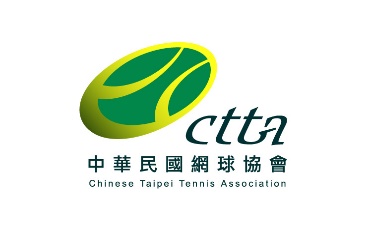   (請填申辦單位名稱)  向中華民國網球協會（以下簡稱本會）
申辦    (請填賽事中文名稱)   ，擔任本賽事的承辦單位，並遵守以下協議，承辦賽事順利完成相關競賽與行政事務，以利本會向教育部體育署備查。本會負責工作如下：本會網站賽事宣傳所有事項執行。本會與教育部體育署之公文所有事項執行。本賽事新聞露出宣傳相關事項執行。本賽事選手簽證申辦等相關事項執行。本賽事外卡申請名單統籌。本賽事相關國際賽收據(選手報名費及穿線費收據)提供。本賽事結案核銷所有事項執行。委辦單位負責工作如下：需聘任本會合格裁判長與各級等級規定之合格裁判。本賽事比賽場地核定與佈置所有事項執行。配合本會需求佈置相關宣傳物。本賽事相關文宣及媒體宣傳資料明顯處，應載明本會為主辦單位、教育部體育署為指導單位，且於廣告宣傳及現場布置上，有本會會徽及教育部部徽。於開賽一個月前，將本賽事秩序冊註1及主視覺設計圖(1080*540像素之AI檔，內容包含賽事的人事時地物，有賽事專屬LOGO為佳)提交本會報備體育署。於開賽兩週前，將相關宣傳、記者會及開閉幕儀式等重要儀式及行程提交本會報備體育署。競賽所有行政、人、事、物聘用與租借。於開賽前提供所有參賽選手的護照(外籍)或身份證(國內)影本供保險用途。提供每日新聞稿(自開賽第一天至最後一天)與照片供本會編輯後公佈。提供完整結案報告註1 紙本與電子檔供本會存檔。填寫教育部體育署結案需求之成果報告表並敘明各參賽國家名稱、賽會觀賞人數等資訊。提供3分鐘賽事精華影片剪輯。委辦單位可共同招商以利賽事進行，但需依本會相關稅務核銷規定執行。註1：秩序冊與結案報告需包含組織表(需有防護員)、每日新聞及照片。本協議書如有異議時需依雙方協議後執行，修正時亦同。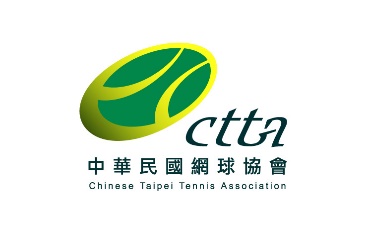 中華民國網球協會ITF國際賽申辦書中華民國網球協會ITF國際賽申辦書中華民國網球協會ITF國際賽申辦書中華民國網球協會ITF國際賽申辦書中華民國網球協會ITF國際賽申辦書中華民國網球協會ITF國際賽申辦書中華民國網球協會ITF國際賽申辦書中華民國網球協會ITF國際賽申辦書中華民國網球協會ITF國際賽申辦書中華民國網球協會ITF國際賽申辦書一、賽事名稱中文：英文：中文：英文：中文：英文：中文：英文：中文：英文：中文：英文：中文：英文：中文：英文：中文：英文：中文：英文：二、申辦單位三、贊助單位四、執行長姓名(中)E-mail四、執行長姓名(英)E-mail四、執行長行動電話傳真四、執行長地址五、裁判長姓名(中)E-mail五、裁判長姓名(英)行動電話五、裁判長註：裁判長以各單位規定為準，申辦單位請填寫希望合作之裁判長。註：裁判長以各單位規定為準，申辦單位請填寫希望合作之裁判長。註：裁判長以各單位規定為準，申辦單位請填寫希望合作之裁判長。註：裁判長以各單位規定為準，申辦單位請填寫希望合作之裁判長。註：裁判長以各單位規定為準，申辦單位請填寫希望合作之裁判長。註：裁判長以各單位規定為準，申辦單位請填寫希望合作之裁判長。註：裁判長以各單位規定為準，申辦單位請填寫希望合作之裁判長。註：裁判長以各單位規定為準，申辦單位請填寫希望合作之裁判長。註：裁判長以各單位規定為準，申辦單位請填寫希望合作之裁判長。註：裁判長以各單位規定為準，申辦單位請填寫希望合作之裁判長。六、比賽時間第一優先第一優先第一優先第一優先第二優先第二優先第二優先第二優先第二優先第二優先七、比賽球場球場電話球場傳真球場傳真七、比賽球場球場地址七、比賽球場場地材質及面數說明場地材質及面數說明場地材質及面數說明七、比賽球場註：請依比賽使用場地之室內、室外、種類、面數詳述。    例如欲在彰化員林運動公園網球場辦理並使用所有場地，請填寫為:室外紅土4面、室外硬地6面、風雨硬地2面。註：請依比賽使用場地之室內、室外、種類、面數詳述。    例如欲在彰化員林運動公園網球場辦理並使用所有場地，請填寫為:室外紅土4面、室外硬地6面、風雨硬地2面。註：請依比賽使用場地之室內、室外、種類、面數詳述。    例如欲在彰化員林運動公園網球場辦理並使用所有場地，請填寫為:室外紅土4面、室外硬地6面、風雨硬地2面。註：請依比賽使用場地之室內、室外、種類、面數詳述。    例如欲在彰化員林運動公園網球場辦理並使用所有場地，請填寫為:室外紅土4面、室外硬地6面、風雨硬地2面。註：請依比賽使用場地之室內、室外、種類、面數詳述。    例如欲在彰化員林運動公園網球場辦理並使用所有場地，請填寫為:室外紅土4面、室外硬地6面、風雨硬地2面。註：請依比賽使用場地之室內、室外、種類、面數詳述。    例如欲在彰化員林運動公園網球場辦理並使用所有場地，請填寫為:室外紅土4面、室外硬地6面、風雨硬地2面。註：請依比賽使用場地之室內、室外、種類、面數詳述。    例如欲在彰化員林運動公園網球場辦理並使用所有場地，請填寫為:室外紅土4面、室外硬地6面、風雨硬地2面。註：請依比賽使用場地之室內、室外、種類、面數詳述。    例如欲在彰化員林運動公園網球場辦理並使用所有場地，請填寫為:室外紅土4面、室外硬地6面、風雨硬地2面。註：請依比賽使用場地之室內、室外、種類、面數詳述。    例如欲在彰化員林運動公園網球場辦理並使用所有場地，請填寫為:室外紅土4面、室外硬地6面、風雨硬地2面。註：請依比賽使用場地之室內、室外、種類、面數詳述。    例如欲在彰化員林運動公園網球場辦理並使用所有場地，請填寫為:室外紅土4面、室外硬地6面、風雨硬地2面。八、申辦項目八、申辦項目註：賽事類別、等級等資訊請詳列，例：ITF Junior J5、ITF男子1.5萬美金、ITF女子2.5萬美金。待確認申辦後本會將另行寄送國際申辦書請申辦單位填寫。註：賽事類別、等級等資訊請詳列，例：ITF Junior J5、ITF男子1.5萬美金、ITF女子2.5萬美金。待確認申辦後本會將另行寄送國際申辦書請申辦單位填寫。註：賽事類別、等級等資訊請詳列，例：ITF Junior J5、ITF男子1.5萬美金、ITF女子2.5萬美金。待確認申辦後本會將另行寄送國際申辦書請申辦單位填寫。註：賽事類別、等級等資訊請詳列，例：ITF Junior J5、ITF男子1.5萬美金、ITF女子2.5萬美金。待確認申辦後本會將另行寄送國際申辦書請申辦單位填寫。註：賽事類別、等級等資訊請詳列，例：ITF Junior J5、ITF男子1.5萬美金、ITF女子2.5萬美金。待確認申辦後本會將另行寄送國際申辦書請申辦單位填寫。註：賽事類別、等級等資訊請詳列，例：ITF Junior J5、ITF男子1.5萬美金、ITF女子2.5萬美金。待確認申辦後本會將另行寄送國際申辦書請申辦單位填寫。註：賽事類別、等級等資訊請詳列，例：ITF Junior J5、ITF男子1.5萬美金、ITF女子2.5萬美金。待確認申辦後本會將另行寄送國際申辦書請申辦單位填寫。註：賽事類別、等級等資訊請詳列，例：ITF Junior J5、ITF男子1.5萬美金、ITF女子2.5萬美金。待確認申辦後本會將另行寄送國際申辦書請申辦單位填寫。註：賽事類別、等級等資訊請詳列，例：ITF Junior J5、ITF男子1.5萬美金、ITF女子2.5萬美金。待確認申辦後本會將另行寄送國際申辦書請申辦單位填寫。註：賽事類別、等級等資訊請詳列，例：ITF Junior J5、ITF男子1.5萬美金、ITF女子2.5萬美金。待確認申辦後本會將另行寄送國際申辦書請申辦單位填寫。九、籤數男/女單(會內賽): □16 □24 □32 □48 □64男/女雙(會內賽): □16 □24 □32 □48 □64男/女單(會外賽): □16 □24 □32 □48 □64男/女單(會內賽): □16 □24 □32 □48 □64男/女雙(會內賽): □16 □24 □32 □48 □64男/女單(會外賽): □16 □24 □32 □48 □64男/女單(會內賽): □16 □24 □32 □48 □64男/女雙(會內賽): □16 □24 □32 □48 □64男/女單(會外賽): □16 □24 □32 □48 □64男/女單(會內賽): □16 □24 □32 □48 □64男/女雙(會內賽): □16 □24 □32 □48 □64男/女單(會外賽): □16 □24 □32 □48 □64男/女單(會內賽): □16 □24 □32 □48 □64男/女雙(會內賽): □16 □24 □32 □48 □64男/女單(會外賽): □16 □24 □32 □48 □64男/女單(會內賽): □16 □24 □32 □48 □64男/女雙(會內賽): □16 □24 □32 □48 □64男/女單(會外賽): □16 □24 □32 □48 □64註：自2018年起，ITF規定所有青少年賽事之男女籤數皆須相同。註：自2018年起，ITF規定所有青少年賽事之男女籤數皆須相同。註：自2018年起，ITF規定所有青少年賽事之男女籤數皆須相同。註：自2018年起，ITF規定所有青少年賽事之男女籤數皆須相同。十、其他事項十、其他事項註：賽事如有特殊需求請說明，例如賽事期間需要協會支援外語人員等。註：賽事如有特殊需求請說明，例如賽事期間需要協會支援外語人員等。註：賽事如有特殊需求請說明，例如賽事期間需要協會支援外語人員等。註：賽事如有特殊需求請說明，例如賽事期間需要協會支援外語人員等。註：賽事如有特殊需求請說明，例如賽事期間需要協會支援外語人員等。註：賽事如有特殊需求請說明，例如賽事期間需要協會支援外語人員等。註：賽事如有特殊需求請說明，例如賽事期間需要協會支援外語人員等。註：賽事如有特殊需求請說明，例如賽事期間需要協會支援外語人員等。註：賽事如有特殊需求請說明，例如賽事期間需要協會支援外語人員等。註：賽事如有特殊需求請說明，例如賽事期間需要協會支援外語人員等。十一、聯絡人電話電話傳真傳真十一、聯絡人E-mailE-mail十二、保險依教育部體育署規定，所有賽事均須辦理公共意外責任險及運動員競技險，上述兩項保險均由本會辦理，申辦單位則須自行負擔保險費用，保險費由保險公司依據金管會估算之。依教育部體育署規定，所有賽事均須辦理公共意外責任險及運動員競技險，上述兩項保險均由本會辦理，申辦單位則須自行負擔保險費用，保險費由保險公司依據金管會估算之。依教育部體育署規定，所有賽事均須辦理公共意外責任險及運動員競技險，上述兩項保險均由本會辦理，申辦單位則須自行負擔保險費用，保險費由保險公司依據金管會估算之。依教育部體育署規定，所有賽事均須辦理公共意外責任險及運動員競技險，上述兩項保險均由本會辦理，申辦單位則須自行負擔保險費用，保險費由保險公司依據金管會估算之。依教育部體育署規定，所有賽事均須辦理公共意外責任險及運動員競技險，上述兩項保險均由本會辦理，申辦單位則須自行負擔保險費用，保險費由保險公司依據金管會估算之。依教育部體育署規定，所有賽事均須辦理公共意外責任險及運動員競技險，上述兩項保險均由本會辦理，申辦單位則須自行負擔保險費用，保險費由保險公司依據金管會估算之。依教育部體育署規定，所有賽事均須辦理公共意外責任險及運動員競技險，上述兩項保險均由本會辦理，申辦單位則須自行負擔保險費用，保險費由保險公司依據金管會估算之。依教育部體育署規定，所有賽事均須辦理公共意外責任險及運動員競技險，上述兩項保險均由本會辦理，申辦單位則須自行負擔保險費用，保險費由保險公司依據金管會估算之。依教育部體育署規定，所有賽事均須辦理公共意外責任險及運動員競技險，上述兩項保險均由本會辦理，申辦單位則須自行負擔保險費用，保險費由保險公司依據金管會估算之。依教育部體育署規定，所有賽事均須辦理公共意外責任險及運動員競技險，上述兩項保險均由本會辦理，申辦單位則須自行負擔保險費用，保險費由保險公司依據金管會估算之。申辦單位已詳閱「2021年中華民國網球協會承辦賽事之申辦與執行規範」(http://www.tennis.org.tw/web/about_us.asp?s=8&msg_id=6607)並了解國際賽相關規定，同意依規範執行。申辦人簽章：__________________日期：_________________申辦單位已詳閱「2021年中華民國網球協會承辦賽事之申辦與執行規範」(http://www.tennis.org.tw/web/about_us.asp?s=8&msg_id=6607)並了解國際賽相關規定，同意依規範執行。申辦人簽章：__________________日期：_________________申辦單位已詳閱「2021年中華民國網球協會承辦賽事之申辦與執行規範」(http://www.tennis.org.tw/web/about_us.asp?s=8&msg_id=6607)並了解國際賽相關規定，同意依規範執行。申辦人簽章：__________________日期：_________________申辦單位已詳閱「2021年中華民國網球協會承辦賽事之申辦與執行規範」(http://www.tennis.org.tw/web/about_us.asp?s=8&msg_id=6607)並了解國際賽相關規定，同意依規範執行。申辦人簽章：__________________日期：_________________申辦單位已詳閱「2021年中華民國網球協會承辦賽事之申辦與執行規範」(http://www.tennis.org.tw/web/about_us.asp?s=8&msg_id=6607)並了解國際賽相關規定，同意依規範執行。申辦人簽章：__________________日期：_________________申辦單位已詳閱「2021年中華民國網球協會承辦賽事之申辦與執行規範」(http://www.tennis.org.tw/web/about_us.asp?s=8&msg_id=6607)並了解國際賽相關規定，同意依規範執行。申辦人簽章：__________________日期：_________________申辦單位已詳閱「2021年中華民國網球協會承辦賽事之申辦與執行規範」(http://www.tennis.org.tw/web/about_us.asp?s=8&msg_id=6607)並了解國際賽相關規定，同意依規範執行。申辦人簽章：__________________日期：_________________申辦單位已詳閱「2021年中華民國網球協會承辦賽事之申辦與執行規範」(http://www.tennis.org.tw/web/about_us.asp?s=8&msg_id=6607)並了解國際賽相關規定，同意依規範執行。申辦人簽章：__________________日期：_________________申辦單位已詳閱「2021年中華民國網球協會承辦賽事之申辦與執行規範」(http://www.tennis.org.tw/web/about_us.asp?s=8&msg_id=6607)並了解國際賽相關規定，同意依規範執行。申辦人簽章：__________________日期：_________________申辦單位已詳閱「2021年中華民國網球協會承辦賽事之申辦與執行規範」(http://www.tennis.org.tw/web/about_us.asp?s=8&msg_id=6607)並了解國際賽相關規定，同意依規範執行。申辦人簽章：__________________日期：_________________申辦單位已詳閱「2021年中華民國網球協會承辦賽事之申辦與執行規範」(http://www.tennis.org.tw/web/about_us.asp?s=8&msg_id=6607)並了解國際賽相關規定，同意依規範執行。申辦人簽章：__________________日期：_________________網協簽核：網協簽核：網協簽核：網協簽核：網協簽核：網協簽核：網協簽核：網協簽核：網協簽核：網協簽核：網協簽核：